Компания  Точмаш-Урал                                                                                                                                                             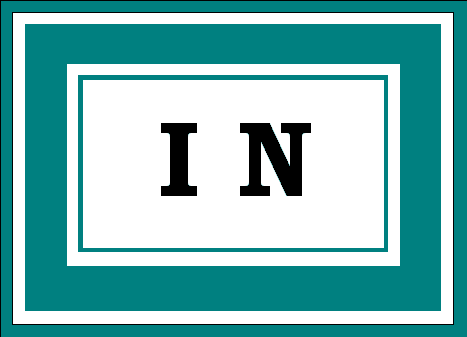 тел. 286-19-84, www.tochmash-ural.ru	Прайс-лист              Раздел: Отделочные работы.Потолок: подготовительные работы.    Монтаж сетки под штукатурку необходим при слое штукатурки свыше . Сетка также является основой крепления для штукатурки и защищает ее от трещин.Пол: подготовительные работы Работыед. изм.Цена, руб. Демонтаж подвесного потолкам.кв. от 100Демонтаж плитки кафельной, искусственного камням.кв.100Демонтаж антресоли встроеннойшт.500Очистка потолка от штукатурким.кв. 250Монтаж сетки под штукатуркум.кв.150Грунтовка потолка на 1 разм.кв. 30Грунтовка потолка на 2 разам.кв.40Шлифовка потолкам.кв.50Шпаклёвка потолкам.кв. 250Перетирка штукатурким.кв.100Оштукатуривание потолкам.кв. 350Установка маяковшт.200Штукатурка потолка по маякамм.кв. 550Ремонт трещин потолкам.кв.260Заделка рустов плит перекрытийм.п.200работыед. изм.Цена, руб.Демонтаж деревянного полам.кв. 200Демонтаж плитки кафельной, искусственного камням.кв.100Демонтаж  плитняка м.кв. 200Демонтаж лаг с креплениемм.п.65Демонтаж плинтусам.п.65Демонтаж линолеума, ковролинам.кв.65Демонтаж стяжки до м.кв.300Демонтаж порожкашт.50Монтаж гидроизоляции полам.кв.200Грунтовка полам.кв. 50Устройство чистовой стяжки (гипсовой)м.кв. 300Устройство цементной стяжки 10-м.кв.400Устройство армированной стяжки (по маякам)м.кв. 450Устройство керамзитово-цементной стяжки  (облегченной)М.кв.350Установка маяковм.кв.150Демонтаж маяковшт.80Ремонт трещин стяжким.п.350Устройство керамзитовой подушким.кв. 150